به نام ایزد  دانا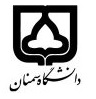 (کاربرگ طرح درس)دانشکده مهندسي عمران                                              نیمسال اول سال تحصیلی 1400-1399بودجهبندی درسمقطع: کارشناسی□  کارشناسی ارشد■دکتری□مقطع: کارشناسی□  کارشناسی ارشد■دکتری□مقطع: کارشناسی□  کارشناسی ارشد■دکتری□تعداد واحد: نظری3 عملی 0تعداد واحد: نظری3 عملی 0فارسی: مدلهاي هيدرولوژيكيفارسی: مدلهاي هيدرولوژيكينام درسلاتین:Hydrological Modelsلاتین:Hydrological Modelsنام درسپست الکترونیکی:       Hkarami@semnan.ac.irپست الکترونیکی:       Hkarami@semnan.ac.irپست الکترونیکی:       Hkarami@semnan.ac.irپست الکترونیکی:       Hkarami@semnan.ac.irمدرسین: دكتر حجت کرمی-دکتر سعید فرزینمدرسین: دكتر حجت کرمی-دکتر سعید فرزینمدرسین: دكتر حجت کرمی-دکتر سعید فرزینمدرسین: دكتر حجت کرمی-دکتر سعید فرزینبرنامه تدریس در هفته و شماره کلاس: یکشنبه 9:30-8برنامه تدریس در هفته و شماره کلاس: یکشنبه 9:30-8برنامه تدریس در هفته و شماره کلاس: یکشنبه 9:30-8برنامه تدریس در هفته و شماره کلاس: یکشنبه 9:30-8برنامه تدریس در هفته و شماره کلاس: یکشنبه 9:30-8برنامه تدریس در هفته و شماره کلاس: یکشنبه 9:30-8برنامه تدریس در هفته و شماره کلاس: یکشنبه 9:30-8برنامه تدریس در هفته و شماره کلاس: یکشنبه 9:30-8امتحان پایانترمامتحان میانترمارزشیابی مستمر(کوئیز)ارزشیابی مستمر(کوئیز)فعالیتهای کلاسی و آموزشی، تمرين و پروژهفعالیتهای کلاسی و آموزشی، تمرين و پروژهنحوه ارزشیابینحوه ارزشیابی555555نمرهنمره- سيستمهاي هيدرولوژيكي-مدلسازي رواناب، انتشارات دانشگاه تهران، ترجمه دكتر نجفي- سايت USGS- مدلهاي هيدرولوژيكي، مسعود گودرزي و همكاران، آذر كلك، 1396.- Effective Parameters of Hydrogeological Models, Vikenti Gorokhovski, Springer, 2014- سيستمهاي هيدرولوژيكي-مدلسازي رواناب، انتشارات دانشگاه تهران، ترجمه دكتر نجفي- سايت USGS- مدلهاي هيدرولوژيكي، مسعود گودرزي و همكاران، آذر كلك، 1396.- Effective Parameters of Hydrogeological Models, Vikenti Gorokhovski, Springer, 2014- سيستمهاي هيدرولوژيكي-مدلسازي رواناب، انتشارات دانشگاه تهران، ترجمه دكتر نجفي- سايت USGS- مدلهاي هيدرولوژيكي، مسعود گودرزي و همكاران، آذر كلك، 1396.- Effective Parameters of Hydrogeological Models, Vikenti Gorokhovski, Springer, 2014- سيستمهاي هيدرولوژيكي-مدلسازي رواناب، انتشارات دانشگاه تهران، ترجمه دكتر نجفي- سايت USGS- مدلهاي هيدرولوژيكي، مسعود گودرزي و همكاران، آذر كلك، 1396.- Effective Parameters of Hydrogeological Models, Vikenti Gorokhovski, Springer, 2014- سيستمهاي هيدرولوژيكي-مدلسازي رواناب، انتشارات دانشگاه تهران، ترجمه دكتر نجفي- سايت USGS- مدلهاي هيدرولوژيكي، مسعود گودرزي و همكاران، آذر كلك، 1396.- Effective Parameters of Hydrogeological Models, Vikenti Gorokhovski, Springer, 2014- سيستمهاي هيدرولوژيكي-مدلسازي رواناب، انتشارات دانشگاه تهران، ترجمه دكتر نجفي- سايت USGS- مدلهاي هيدرولوژيكي، مسعود گودرزي و همكاران، آذر كلك، 1396.- Effective Parameters of Hydrogeological Models, Vikenti Gorokhovski, Springer, 2014منابع و مآخذ درسمنابع و مآخذ درسشماره هفته آموزشیمبحثتوضیحاتاولفصل 1) يادآوري هيدرولوژي مهندسيدومفصل 2) کلیات و مفاهیم پایه در رابطه با مدل سازي هيدرولوژيكي (تشریح مدل، فرایند مدل‌سازی – تاریخچه مدل‌سازی هیدرولوژیکی )سومفصل 3) انواع مدل‌های حوزه آبریز (مدل‌های فیزیکی، جعبه سفید - جعبه خاکستری – جعبه سیاه- مدل‌های مفهومی) چهارم فصل 4) مدل‌سازی فرایند بارش-رواناب پنجم و ششمفصل 5) خصوصيات حوضههاي آبريزهفتمفصل 5) ارزیابی داده‌های هیدرولوژیکی (معیار‌های ارزیابی برازش مدل (RMS , R2  و SE) – تطابق خروجی مدل با مشاهدات – معیار نش)هشتمفصل 6) ارزیابی مدل‌های هیدرولوژیکی (واسنجی ساده – واسنجی خودکار مدل، به کمک بهینه‌سازی – صحت‌سنجی مدل – تحلیل حساسیت پارامتر‌های مدل)نهم فصل 7) تحلیل عدم قطعیت منابع عدم.......هیدرولوژیکی انواع عدم قطعیت هیدرولوژیکی (ذاتی مدل پارامتر) – تحلیل هدم قطعیت به روش‌های تحلیلی و تقریبی و روش مونت کارلو)دهم و يازدهم فصل 8) اشاره به شبکه‌های عصبیی مصنوعی و کاربرد ان در مدل‌سازی (آشنایی با شبکه‌های .....و روش پس انتشار خطا – آموزش و تست در شبکه‌های عصبی)دوازدهمفصل 9) توسعه شبکه عصبی برای مدل‌سازی فرایند بارش-رواناب، کاربرد MATLAB در تهیه مدل شبکه عصبیسيزدهمفصل 10) نکات تهیه و توسعه مدل‌های حوزه آبریز - معرفی مدل‌های موحود حوزه آبرریز HEC-HMS , SWMM , TR-20 , TANK , HBVچهاردهم، پانزدهم و شانزدهمفصل 11) مدل‌سازی موردی یک حوزه آبریز و کار با یکی از مدل‌های معرفی شده